UMW/AZ/PN-82/20			            		  	                         Wrocław, 17.08.2020 r.NAZWA POSTĘPOWANIA  Dostawa zamrażarek oraz systemu archiwizacji próbek na potrzeby jednostek Uniwersytetu Medycznego we Wrocławiu.Część 1Zamrażarka niskotemperaturowa na potrzeby II Katedry i Kliniki Chirurgii Ogólnej i Chirurgii Onkologicznej Uniwersytetu Medycznego we Wrocławiu.Część 2 Zamrażarka niskotemperaturowa wraz z systemem awaryjnego podtrzymania temperatury CO2 oraz rejestratorem temperatury na potrzeby Katedry i Zakładu Medycyny Społecznej Uniwersytetu Medycznego we Wrocławiu.Część 3System archiwizacji próbek na potrzeby Katedry i Kliniki Transplantacji Szpiku, Onkologii i Hematologii Dziecięcej Uniwersytetu Medycznego we Wrocławiu.INFORMACJA Z OTWARCIA OFERTW dniu 17 sierpnia br. w pokoju nr 3A 108.1 (III piętro) mieszczącym się w budynku Uniwerstytetu Medycznego im. Piastów Śląskich we Wrocławiu przy ul. Marcinkowskiego 2-6 otwarto oferty złożone na przedmiotowe postępowanie. Bezpośrednio przed otwarciem ofert Zamawiający podał kwotę, jaką zamierza przeznaczyć na sfinansowanie zamówienia, która wynosi brutto:Część 1:  39 757,17 złCzęść 2:  53 443,50 złCzęść 3:  65 497,50 złKryteria oceny ofert (Część 1-3):1) Cena realizacji przedmiotu zamówienia – 60 %,2) Termin realizacji przedmiotu zamówienia – 20 %,3) Okres gwarancji przedmiotu zamówienia – 20 %.Oferty zostały złożone przez:Część 1:Warunki płatności – zgodnie z treścią SIWZ.Część 2:Warunki płatności – zgodnie z treścią SIWZ.Część 3:Warunki płatności – zgodnie z treścią SIWZ.Z upoważnienia p.o. Rektora UMWKierownik Działu Zamówień Publicznych UMWMgr Monika Komorowska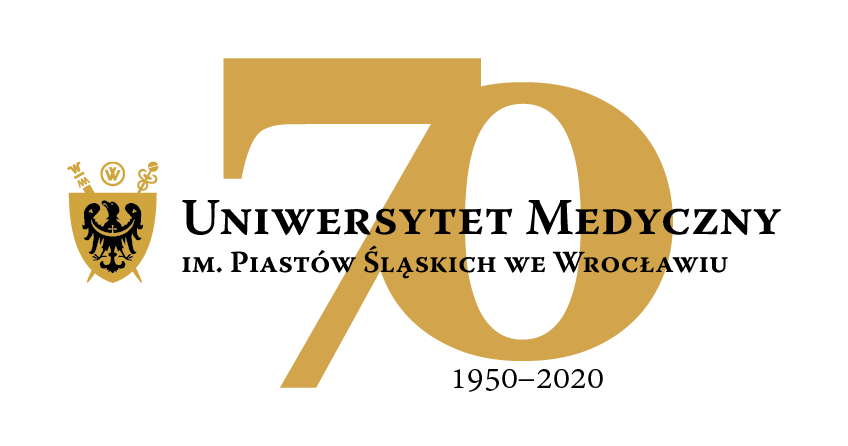 50-367 Wrocław, Wybrzeże L. Pasteura 1Dział Zamówień Publicznych UMWul. Marcinkowskiego 2-6, 50-368 Wrocławfaks 71 / 784-00-45e-mail: bozena.cedzynska@umed.wroc.pl 50-367 Wrocław, Wybrzeże L. Pasteura 1Dział Zamówień Publicznych UMWul. Marcinkowskiego 2-6, 50-368 Wrocławfaks 71 / 784-00-45e-mail: bozena.cedzynska@umed.wroc.pl LpWykonawca, adresCena(brutto)Termin realizacji Okres gwarancji1.Eppendorf Poland sp. z o.o.Al. Jerozolimskie 21202-486 Warszawa39 757,17 złDo 3 tygodni60 miesięcyLpWykonawca, adresCena(brutto)Termin realizacji Okres gwarancji1.SANLAB J. Kaczorek, M. Bińczak Sp. J.Ul. Andrychowska 701-447 Warszawa53 259,00 złDo 6 tygodni24 miesiąceLpWykonawca, adresCena(brutto)Termin realizacji Okres gwarancji1.A-BioTech M. Zemanek-Zboch Sp. j. 
Ul. Strzegomska 260A/4
54-432 Wrocław65 497,50 złDo 4 tygodni24 miesiące